02Nace el Pensamiento Filosófico puroLa búsqueda del ser del mundo: la naturaleza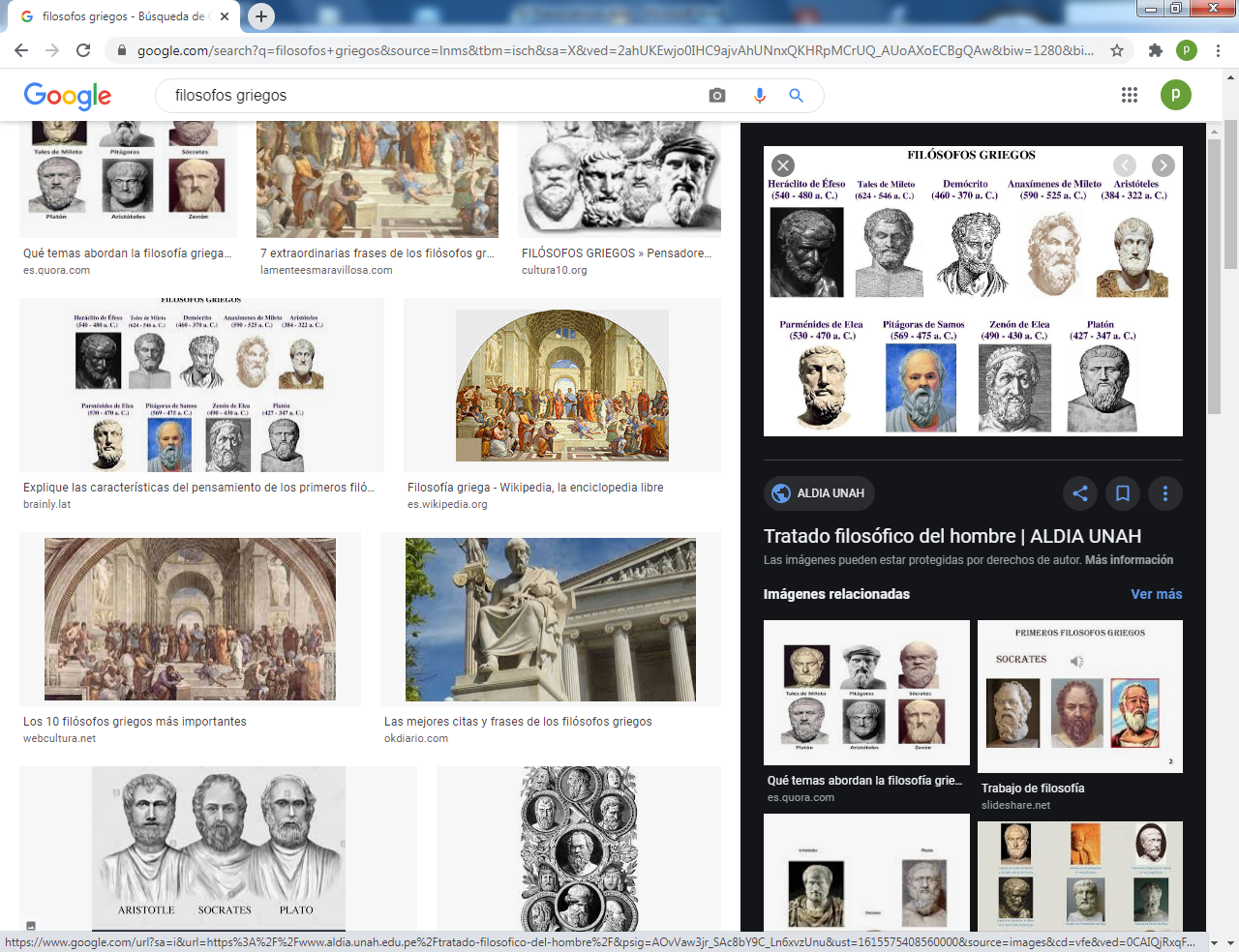    Es tradicional el volver la mirada a los tiempos antiguos para observar el proceso del  pensamiento humano. Sólo a la luz de los grandes interrogantes pasados podemos  entender el alcance de las opiniones modernas.    El periodo anterior al gran trio de Sócrates, Platón y Aristóteles, se suele identificar como el tiempo del nacimiento de la Filosofía en Occidente. Fue en el salto del siglo V ` al IV a de C.   En la tierra nada surge por azar. Todo es fruto del caminar de la naturaleza y de los hombres. Cada momento histórico es resultado de procesos anteriores diversos,  complicados y creativos.  Por eso resulta imprescindible el conocer el pensamiento antiguo para comprender nuestra cultura presente. El pensamiento está hecho de creencias, de teorías, de interrogantes, de polémicas, de opiniones mayoritarias o minoritarias y nunca de soluciones definitivas.   Todo esto es lo que investigamos y lo que sistematizamos al analizar el pensamiento anterior a Sócrates, y también a nuestros días. Cuando aludimos al pensamiento antiguo, no lo hacemos sólo por curiosidad. Lo hacemos en referencia a los tres grandes períodos culturales por el que atravesaron los pueblos cultos de occidentes a lo largo de dos milenios largos.    La civilización Occidental nació en el Mediterráneo, cuna de pueblos y plataforma deafanes imperiales. Fueron dos pueblos, cuyo genio perdura hasta nuestros días, los quehicieron posible esa civilización: el pueblo de los griegos con su capacidad de abstraer y elpueblo de los romanos con su afán de legislar. Para entender los que sucedió en las mentes europeas en los siguientes siglos es preciso entender lo que se gestó en eso pueblos, unos con sus formas de hablar y su lenguaje conceptual. Y los otros con sus leyes y hábitos familiares y sociales que llegan hasta nuestros días.   Para entender la Historia y muchas de nuestras costumbres nos interesa explorar y entender, mediante un viaje panorámico por el alma de estos dos pueblos, lo que pensaron y lo que dejaron escrito en sus reflexiones y en sus legislaciones, siempre convencidos de que su grandeza es inabarcable y, después de dos milenios que hanpasado desde que florecieron, también es inagotable.­ El pensamiento grecorromano abarcó desde el siglo VII antes de Cristo, en que el bienestar y el progreso económico del Egeo y del Mediterráneo Oriental hicieron posible el nacimiento de la Filosofía, hasta el final del imperio Romano. Entonces llegó el movimiento de los “bárbaros” (extranjeros) y se diluyó ante ellos el empuje militar romano, dejando el terreno y la Historia a los nuevos pueblos europeos en los siglos lV y V después de Cristo. Pasadas las primeras oleadas de los pueblos saqueadores (vándalos, alanos, hunos), llegaron los pueblos constructores: visigodos, ostrogodos, francos, sajones. Y con estos últimos comenzó un nuevo estilo de pensamiento y un nuevo derecho.- En el final del imperio romano, y a lo largo de los primeros siglos de los nuevos pueblos,  el pensamiento cristiano abarcólas formas de entender la vida y de hacerla compatible con las consignas del judaísmo convertido en cristianismo.  - Esos gérmenes originales se irán adaptando al paso de los siglos a las nuevas etapas  desde el alborear de la Europa cristiana al comienzo de la Edad Media. Luego se mantuvohasta que la sacudida humanista y los descubrimientosgeográficos europeos proyectaron su cultura hacia los otros puntos geográficos de la  tierra en los finales del siglo XIV y luego al final del XV hacia los pueblo americanos descubiertos. Al extenderse la civilización cristiana por América, Africa y Asia en el siglo XVI y XVllentran en juego nuevas fuerzas culturales y se diversifican rápidamente los diversosmovimientos, superando las barreras de las creencias religiosas y los márgenes de las escuelas autoritarias. Es un pensamiento que pronto se hace intercontinental y racional.Nuestro interés cultural se va a enfrentar ahora con estos tres grandes momentosdel proceso reflexivo de los hombres. Con ellos podremos llegar a entender las raíces denuestro modo de pensar actual. Ello equivale a hacernos capaces dedefinir mejor nuestros  conceptos, nuestras terminologías, nuestros esquemas mentales, nuestras disputas y argumentaciones, nuestras limitaciones y nuestras perplejidades intelectuales.  A la luz de los procesos del pensamiento podremos valorar después más hondamente las opciones culturales actuales y nos haremos más capaces de elegir las que más nos convengan para nuestra mentalidad actual y para nuestra manera deinterpretar la ciencia, la cultura, la sociedad, la historia, la realidad del mundo y la vida entera.  Podemos  ver rasgos significativos: Cómo el idealismo y el racionalismo brotan en las entrañas del pueblo griego y logranexplicar el mundo y la grandeza del hombre a la luz de la razón y no de las creencias. Entenderemos  porqué se da tanta importancia a la realidad natural,y a los procesos mentales de los primeros filósofos que se preocupan por definir lo que es la tierra, expresando profunda y definitivamente lo que son la materia y la mente que ladescubre y explica.Hasta dónde llega su reflexión, con la cual surgen multitud de interrogantes prácticos y soluciones ingeniosas ante los más diversos problemas;estos llegan desde la medicina a laingeniería, desde la navegación a la botánica, desde las matemáticas a la cartografía.Si los griegos fueron maestros de reflexión teórica, los romanos llevaron a lasociedad multitud de soluciones para hacer la vida más cómoda y segura.   “El hombre era para los griegos laverdad y el meollo de todas las cosas.El resto de la naturaleza eraapariencia, juego engañoso.Por eso precisamente les costabaun trabajo increíble concebir losconceptos como meros conceptos. Yal contrario de los modernos, queelevamos a abstracción lo máspersonal, ellos personificabanlo más abstracto.Pero Tales dijo: No el hombre,sino el agua, es la realidad de lascosas. Y empezó así a creer en lanaturaleza en cuanto creía, al menos,en el agua.Como matemático y comoastrónomo él fue hostil y a lo alegóricoy a lo mítico, y por eso comenzó a usarla abstracción al decir que "todo esuno”. Formuló una expresión física yfue una excepción entre los griegos desu tiempo. Con él comenzó una nuevaforma de pensar".(Nietzsche. La Filosofía en laépoca trágica de los griegos.)1  NACIMIENTO DEL PENSAMIENTO LOGICOTodos los pueblos antiguos han vivido envueltos en creencias innumerables y en mitologías diversas. Y la fuente de sus teorías y de sus explicaciones fue siempre la fantasíaexaltada, individual y colectivamente, por los acontecimientos de la naturaleza y dela vida.   — Noches estrelladas y vientos huracanados, tormentas marítimas y temblores terráqueos, fuegos arrolladores y feroces rugidos de las fieras, fuego solar y resplandor   de la luna, rayos y truenos... tantas cosas más mueven al espíritu asustadizo del hombre sospechar la existencia de seres invisibles ypoderosos.— Fenómenos humanos como la enfermedad y la muerte, las venganzas y las pasiones de podero de riqueza, el misterio del alumbramiento de un ser humano o la diversidad de las razas quepueblan los países, ha constituido también un reclamo para construir explicaciones remotas dela vida y del más allá.— Y no menos fuerza han ejercido en el espíritu de los hombres reflexivos los diversos hechoshumanos de los que son siempre testigos o protagonistas: la construcción de aldeas yciudades, las guerras y las imposiciones de unos sobre otros, la capacidad para fabricardiversos objetos y productos más allá incluso de las necesidades primarias de la vida, lasdiferentes creencias trascendentes que se han ido formando en los pueblos.Los mitos y las mitologías son tan antiguos como la vida inteligente del hombre sobre latierra. Ante ellos los hombres han sido generalmente dóciles y crédulos. Se han idotransmitiendo relatos y explicaciones, enseñanzas y misterios, normas y compromisos, plegariasy nomenclaturas. Se aprendieron todos estos reclamos desde los años infantiles y penetraron afondo la mente y el corazón. Estaban destinados a durar en las entrañas humanas para siempre.Si repasamos las mitologías de los diversos pueblos quedamos impresionados por su variedad y su grandeza, por su colorido y su fantasía, por su influencia y su poder sobre lasgentes.- Nos impresionan las tradiciones y las creencias orientales por su colorido y por su dinamismoespiritual. La trinidad india de Vishnu, Shlva y Brahama puede ser un ejemplo atractivo yenriquecedor.-  Nos estimula la curiosidad, la riqueza de los pueblos y de creencias que surgieron en laMesopotamia, en cuyo seno florecieron muy tardíamente las creencias israelitas cuyo eco encontramos en la Biblia cristiana.Han sido estudiadas hasta la saciedad los diversos movimientos religiosos que configuran elalma del pueblo egipcio, diseminado a lo largo del Nilo y encajonado en un desierto siempreamenazante; los ritos curiosos y guerreros del Norte de Europa, los prejuicios animistas de losdiversos pueblos africanos, las hermosas leyendas del Pacífico, son llamadas a la reflexión y a la variada interpretación de la vida por los innumerables pueblos del planeta.En el amanecer de toda cultura, siempre surgieron creencias que es imprescindible conocer si queremos descifrar el espíritu que se halla dentro de cada grupo humano.La mitología griega, por su resonancia en la historia cultural de Occidente, ha tenido siempre un valor literario, artístico, lingüístico y social muy significativo.•  Homero (s.VIIIa C.) Es la figura legendaria, tal vez del siglo VIII o incluso del IX que nos ha transmitido lamejor de las hazañas humanas en la que entraron en juego los dioses. En "La Iliada y la Odisea (24 cantos y 15693 versos) se nos presenta la guerra de Troya como una ocasión para admirar la agilidad, la valentía y la fuerza de Aquiles y la astucia, la sagacidad y la habilidad de Ulises.Por eso decía Hegel: "La guerra de Troya es el principio de la realidad de la vida griega y el libro de Homero es la leche materna con la que el pueblo griego fue alimentado y criado al principio.”(Lecciones sobre la Filosofía de la Historia).Los poemas de este libro se recitaban en todas las ciudades helenas y ofrecían una clara interpretación de la vida mítica y clásica, sugestiva y uniforme.• Hesíodo (s. VII a C), algo posterior a Homero, hacia el siglo VII, en su hermoso escrito "Los trabajosy los días" y sobre todo en "La Teogonía", recoge las interpretaciones más primitivas y más ordenadas del pensamiento religioso de los griegos, haciendo de puente entre merascreencias espirituales y trascendentes y las explicaciones que da de la vida, de la maldad delhombre, de la intervención de los dioses sobre la tierra.Los primitivos griegos aprendieron en escritos y en relatos como estos a dar sentidoreligioso al hombre, a vincularlo a los dioses que actúan desde el Olimpo y a vivir de maneracoherente con sus creencias.La riqueza creciente en la que viven sus ciudades, el comercio provechoso que realizan por todo el Mediterráneo, la influencia de tantas formas de pensamiento y de tantosavances científicos y sociales como van conociendo gracias a sus navegantes y a susdesahogados pensadores que hablan en sus plazas y escriben incluso sus opiniones, vahaciendoposible que muchos griegos pensadores vayan dejando las explicaciones crédulasyse inclinen hacia posturas más personales, más críticas y más experimentales.Quiere ello decir que va naciendo un pensamiento lógico como sustitutivo del popularpensamiento mítico.Y este pensamiento se configura de manera lenta, a lo largo del siglo VI, en diversas etapas.  La escuela de Mileto: filósofos físicos o naturalistasEl primer paso lo dio un original movimiento físico o naturalista que estaba constituido por pensadores queintentaban explicar las cosas de la naturaleza y de la vida por argumentaciones racionalesyexperiencias naturales y no por creencias religiosas.La cuestión filosófica que más ocupó a los pensadores de Mileto fue la del arjé (o arché), palabra que puede traducirse como «principio» en su doble sentido: como principio constitutivo (aquello de que están hechas las cosas) y como principio originario (aquello de lo que proceden todas las cosas). Es obvio que la fisis, la naturaleza o universo físico, es un conjunto de seres de muy diversa índole. Tales y los filósofos milesios supusieron que existía un principio constitutivo único, una sustancia común a toda esta multiplicidad de seres. Pero a la hora de determinar cuál podía ser este primer principio, cada uno de los pensadores de la escuela milesia dio una respuesta distinta: para Tales de Mileto el arjé es el agua; para Anaximandro, el ápeiron, lo indefinido; para Anaxímenes, el aire.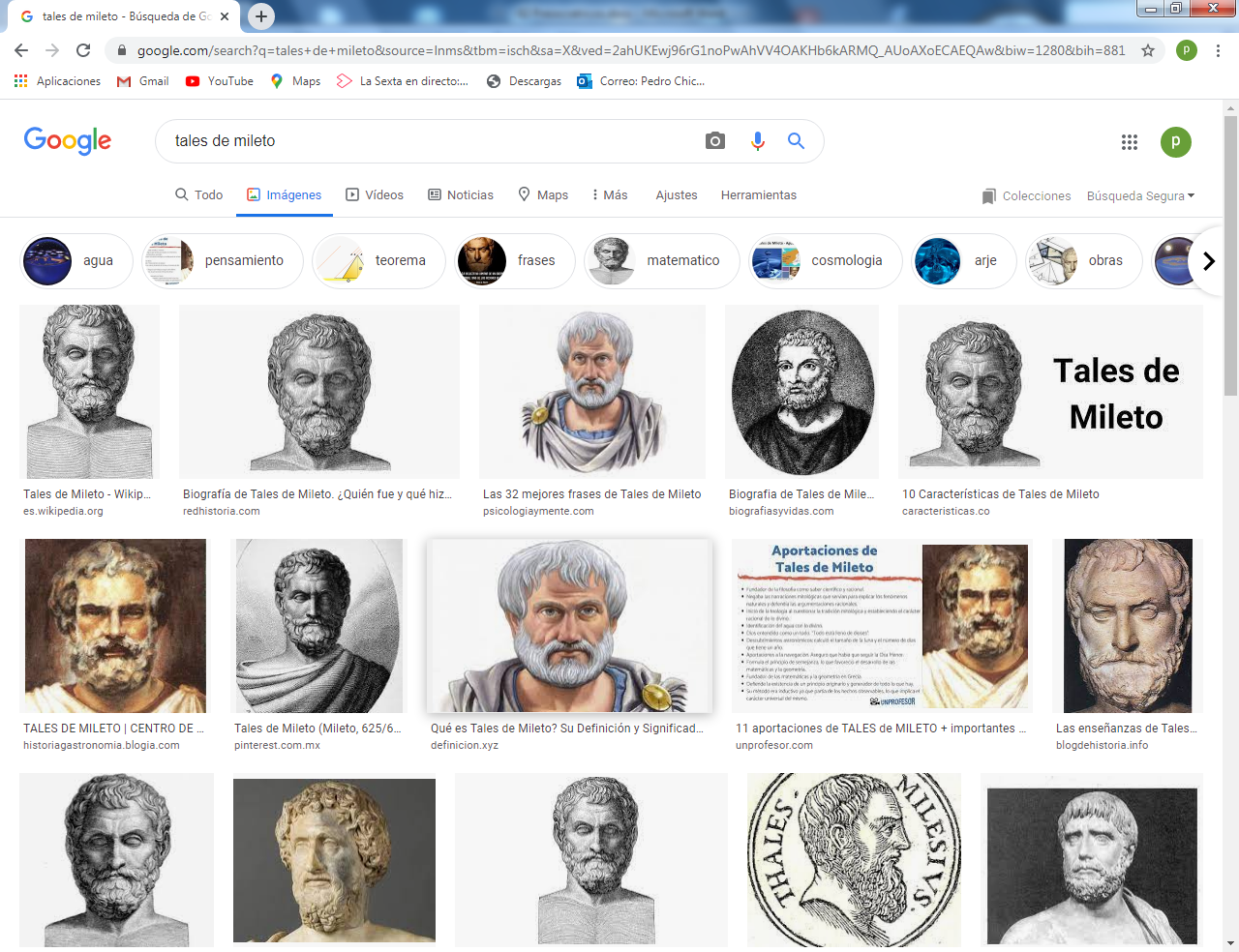 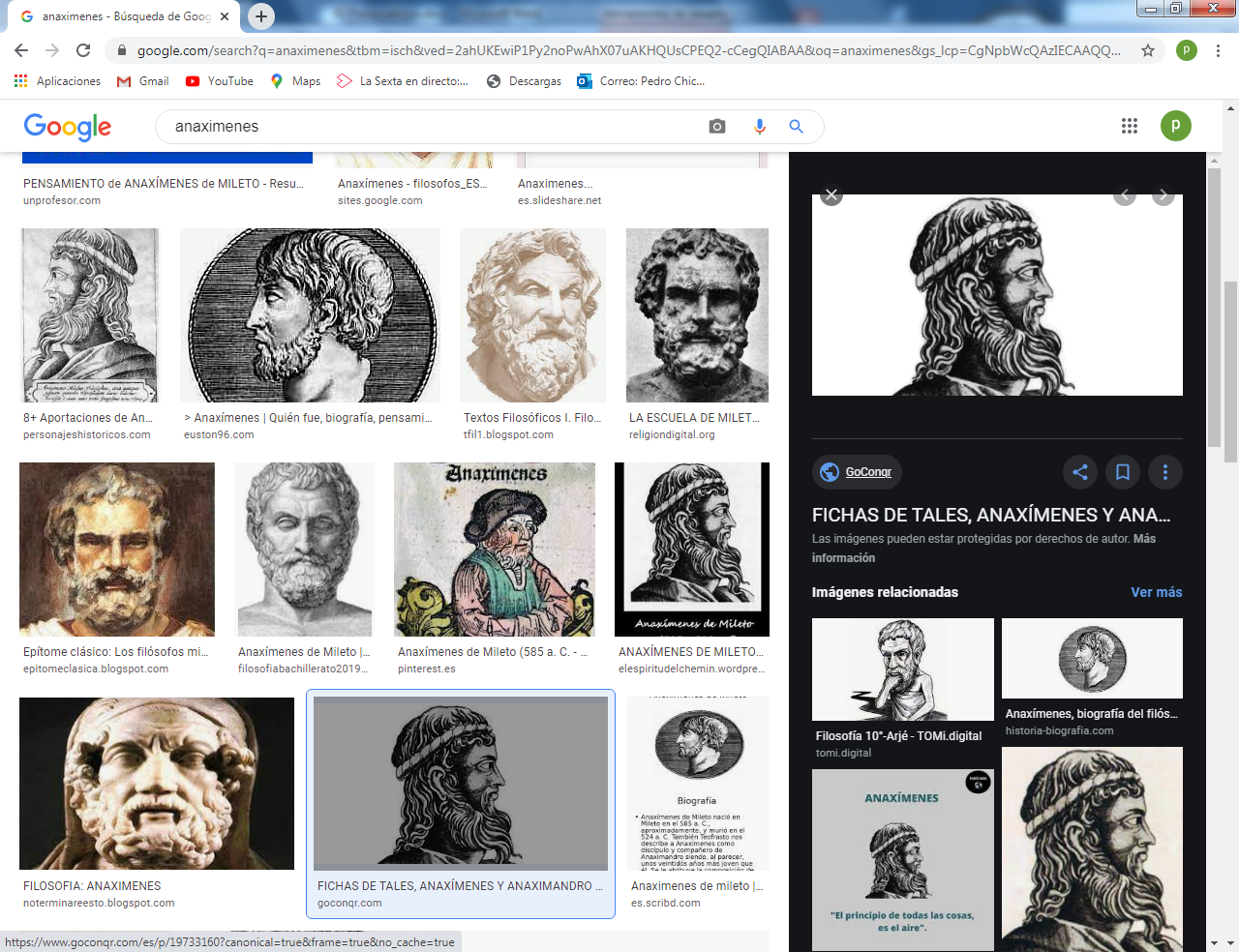 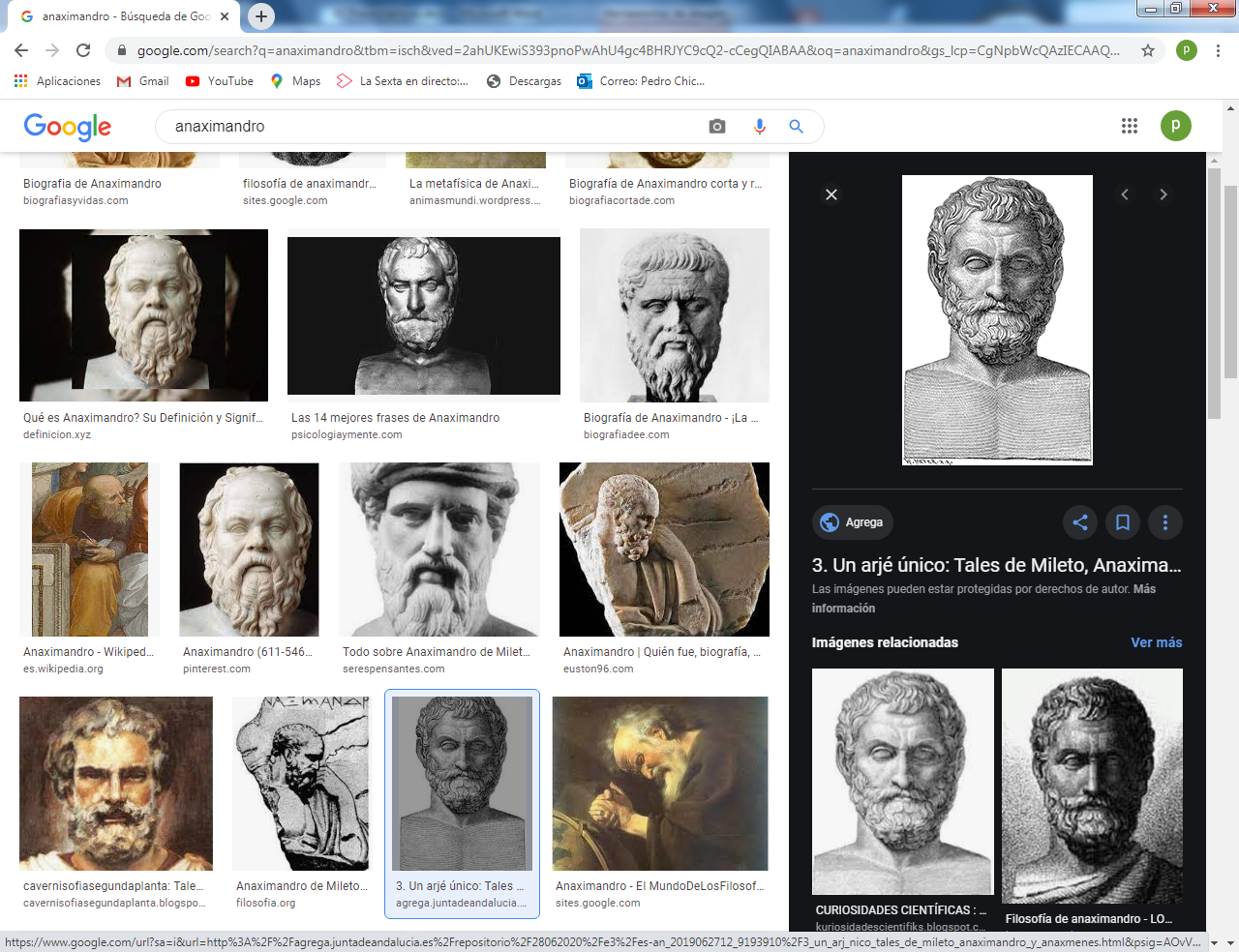   Así debían ser      Tales                 Anaxímenes  y          Anaximandro    de Mileto• Tales de Mileto (624-554) Fue el primero y los antiguos le consideraban como uno de lossiete sabios de Grecia. Ingeniero, matemático y filósofo, se preocupaba por el origen de los seres. Era inteligente y observador. Logró subir agua a una montaña para mejorar los cultivos, estudió las corrientes de aire y predijo los climas de algunos días, examinó animales y vegetales y sacó como conclusión que todos tenían el mismo origen.Su preocupación fue de qué están hechos los seres y porqué las plantas crecen y los animales se mueven y ambos ofrecen sus cambios. Puso en el agua el principio de todos los seres, estudió  y afirmó que el principio de todo, nubes, plantas animales es agua presentada de diversa manera. No necesitó hablar de los dioses para explicar de dónde procedía el ser vegetal y el ser animal.• Anaximandro(610.545) Negó que el agua fuera el principio de todo, puesto que ella misma era un cosa real. Y había que explicar de dónde y cómo se genera. El pensó que todo estaba hecho y dependía de algún ser o modo inconcreto, invisible y muy indeterminado. Empleó la palabra “apeiron”, lo  indeterminado, lo invisible.• Anaxímenes (585.524), también de Mileto, observó que algo más sutil que el agua es el aire y de alguna forma se halla presente en todos los seres. El agua da origen a la vida y en la tierra hay lugares que no hay vida porque no hay agua.Los diversos autores de esta escuela se movieron en la preocupación de la naturaleza de los seres, razonando al margen de las creencias o de las teorías de la tradición. No hablaron de los dioses. Buscaron el origen de la realidad en algo físico y real. Y pensaron más allá de las creencias  y de los dioses tan frecuentes en loshombres cultos del Oriente y del OccidenteLa escuela de los matemáticos o pitagóricos•  El iniciador fue Pitágoras (567-492) Parece que nació en la isla de Samos, en Jonia, y tuvo muchos admiradores y muchos enemigos por el modo de enseñar y la aristocracia intelectual de la asamblea o escuela matemática que organizó en laciudad de Crotona. Fue un filósofo y el primer matemático puro. Contribuyó de manera significativa en el avance de la matemática helénica, la geometría, la aritmética, derivadas particularmente de las relaciones numéricas, y aplicadas por ejemplo a la teoría de pesos y medidas, a la teoría de la música o a la astronomía. Respecto a la música, sus conceptos fueron los pilares fundamentales en la armonización griega, y son los utilizados hoy en día.   Miembro de familia de comerciantes, gozó de muchas posibilidades de viaje a Egipto, a Tiro y con cierta probabilidad a Mesopotamia. Su cultura y forma científica parece que fue excelente y así lo mostró en la impresionante aportación de ámbitos a los que prestó atención en variedad de campos.  Su escuela fue una sociedad que, si bien era de naturaleza predominantemente religiosa, se interesaba también en medicina, cosmología, filosofía, ética y política, entre otras disciplinas. Elpitagorismo formuló principios que influyeron tanto en Platón como en Aristóteles y, de manera más general, en el posterior desarrollo de la matemática y en la filosofía racional en Occidente.No se han conservado escritos suyos. Sus discípulos —los pitagóricos—justificaban sus doctrinas citando la autoridad del maestro, por lo que resulta difícil distinguir entre los hallazgos de Pitágoras y los de sus seguidores. Se le atribuye a Pitágoras la teoría de la significación funcional de los números en el mundo objetivo y en la música; otros descubrimientos, como la inconmensurabilidad de la diagonal de un cuadrado de lado mensurable o el teorema de Pitágoras para los triángulos rectángulos,    El paso de Pitágoras por Egipto puede ser visto como más que probable; el gobernante ateniense Polícrates había establecido una alianza y existían fuertes lazos entre la isla de Samos y Egipto en ese momento. En 525 a. C. Cambises II, rey de Persia, invadió Egipto. Capturó Heliópolis y Memphis y llevó muchos prisioneros como esclavos. Según Jámblico, Pitágoras fue conducido a Babilonia como prisionero de guerra por los seguidores de Cambises.     Allí, se asoció con los «magies» (los magos), aprendiendo sus ritos sagrados y los «cultos mistéricos de los dioses», así como las ciencias matemáticas cultivadas por los babilonios. No está claro cómo obtuvo su libertad, si bien las muertes de Polícrates y de Cambises —ambas acaecidas en 522 a. C.— pueden haber sido motivos de su libertad.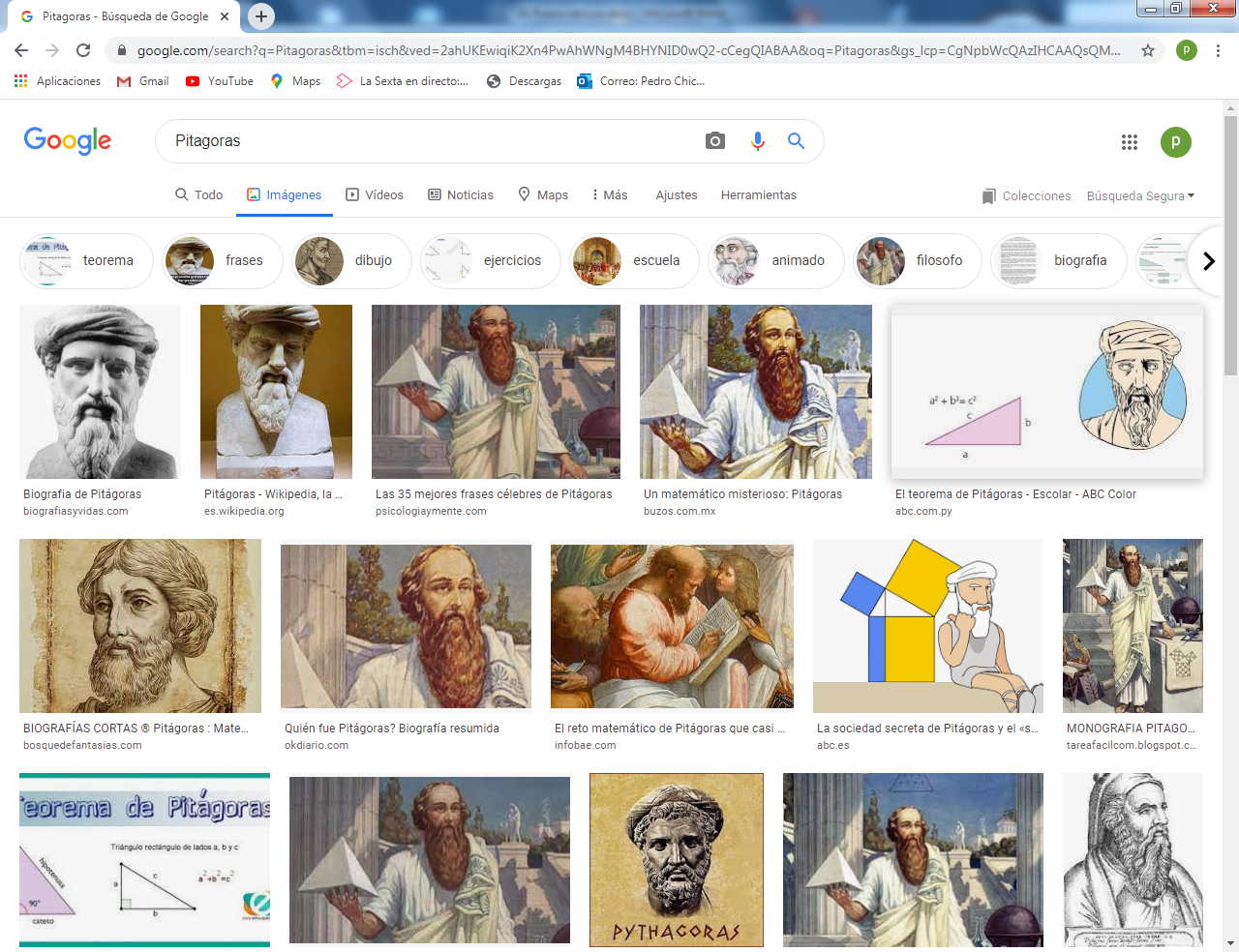 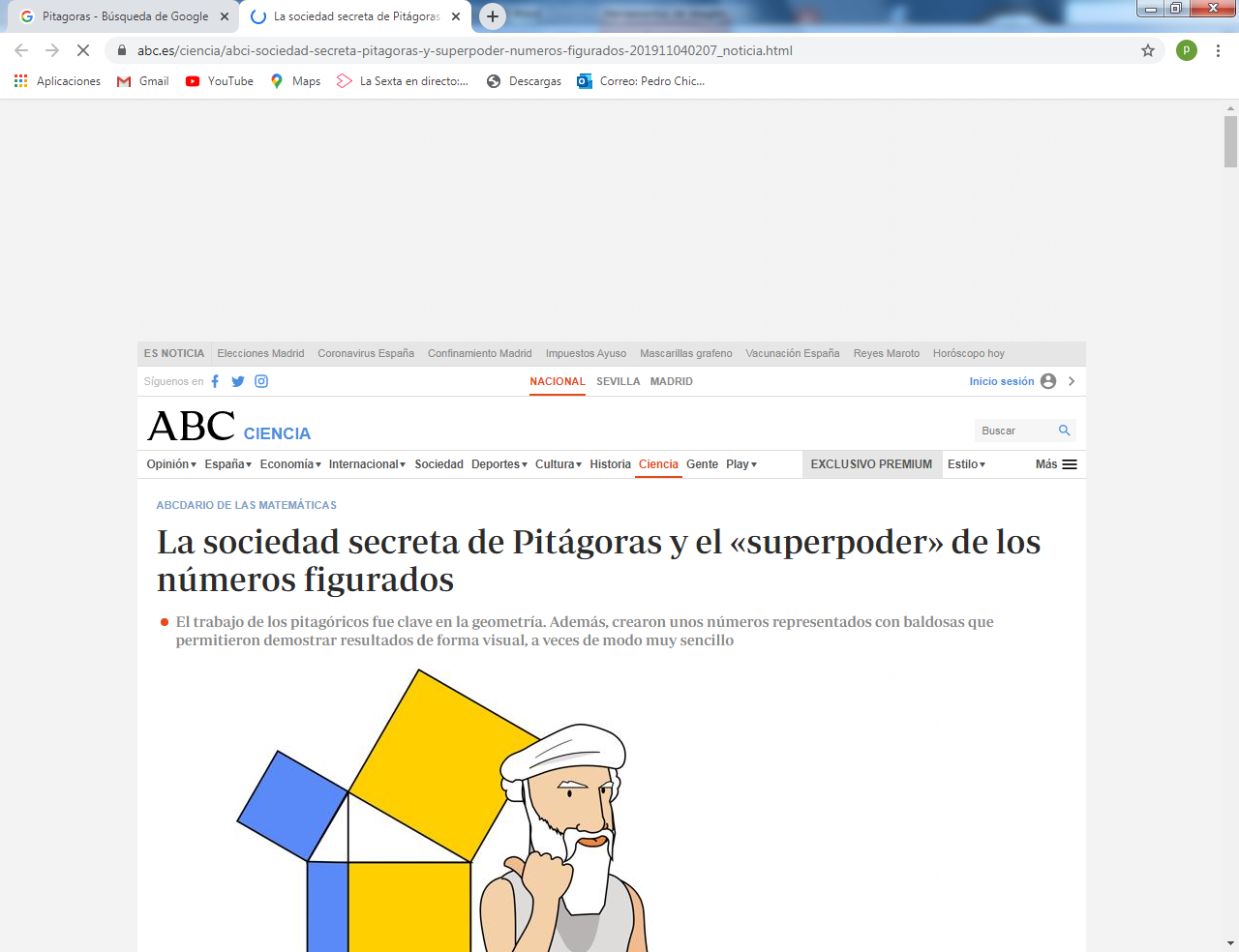 Pîtágoras    Entonces marchó a la Magna Grecia, (el sur de Italia)  y se estableció en la ciudad de Crotona, entonces de Grecia    Con todo la larga vida de Pitágoras está envuelta en multitud de leyendas.. Y tuvo muchas enemistades por lo misterioso, selecto y aristocráticode su Escuela. Incluso tuvo que huir y refugiarse en Metaponto por los enemigos de sus formas de vivir y pensar.Muchos discípulos suyos también aportaron ideas y reflexiones que resultan difícil de entender hoy. Así se sabe que Alcmenon, Filolao y Eurito, todos ellos deCrotona, colaboraron en la reflexión matemática pitagórica. Sus temas,  o los de sus discípulos, fueron originales y  numerosos. Y su escuela se mantuvo activa durante años, hasta que por razones desconocidas fue objeto de persecución e incluso de la muerte violenta de muchos de sus seguidores. El modo de entender el número, el cálculo, la proporción, la medida, la figura, el tamaño es la esencia de todas las cosas. y sobre todoel número 10 como símbolo de expresar el ser perfecto, ya que el 10 es la suma de 1 y 2 y 3 y4, que serán la representación de los cuatro tipos de seres de la naturaleza: lo imple es el1; lo lineal es el 2; lo triangular es el 3; y lo volumétrico es el 4. La esfera todolo contiene y expresa la perfección de igual manera que el 10.  Incluso la palabra Filosofía y filósofo, se le atribuye a Pitágoras, a quien le preguntaron si era sabio y el respondió que no, que solo era amante del saber. (Fileo, verbo griego amar; y sofía, sabiduría)  De hecho desde entonces se llamó filósofo al que de forma preferente se dedicaba a pensar, a buscar el saber.    2. El movimiento metafísico posterior  La aparición en los finales del siglo VI de una gran inquietud por la filosofía origino en diversas localidades escuelas o grupos que se dedicaron a “filosofar”. Fue el tercer momento del pensamiento griego que viene definido por mayor esfuerzo deabstracción y, por lo tanto, de elevación metafísica del pensamiento. Se supera lainquietud por la naturaleza, incluso el deseo de la medida y del cálculo y se centra el interés enla misma realidad de los seres.Diversas figuras y movimientos surgen en este sentido ya plenamente metafísico, y no sólo físico o matemático. El común denominador de todos ellos fue el racional yreflexivo o creativo espíritu de los diversos pensadores y “escritores” de libros admirables.•  Heráclito de Efeso (544-484), llamado el Oscuro por sus formas expositivas y defamilia y espíritu aristocráticos, identificaba todo el ser con el movimiento, el cambio, la energía, el dinamismo. Y lo simboliza en el fuego.Todo cambia, todo fluye. Nada queda, nada es permanente. Nadie se baña dos veces en elmismo río; nadie habla dos veces con la misma persona. Todo el ser de las cosas es lucha ycontradicción. La guerra, la oposición de los contrarios, es la realidad última de los seres.Si todo parece armónico, es porque una "razón", un logos, todo lo unifica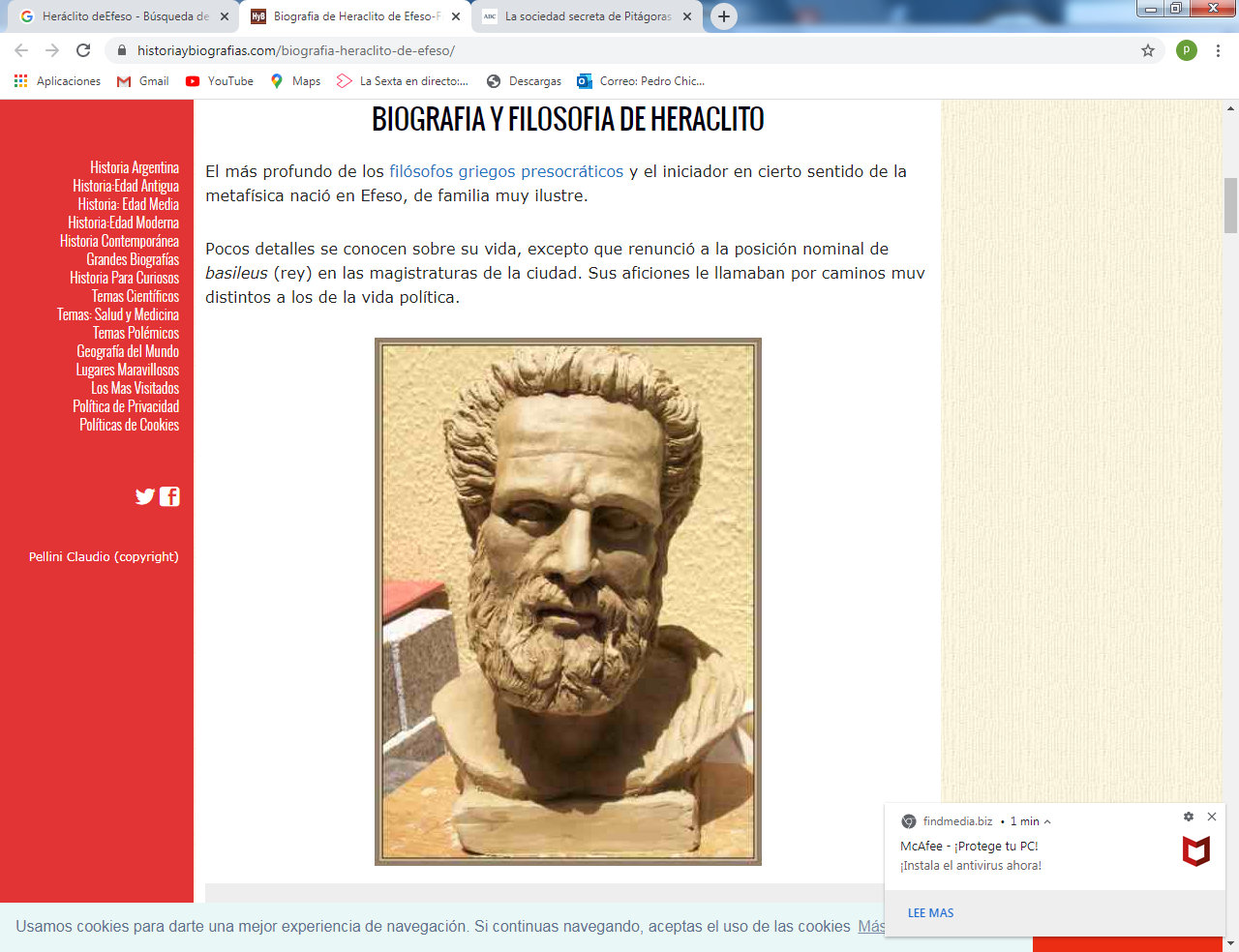 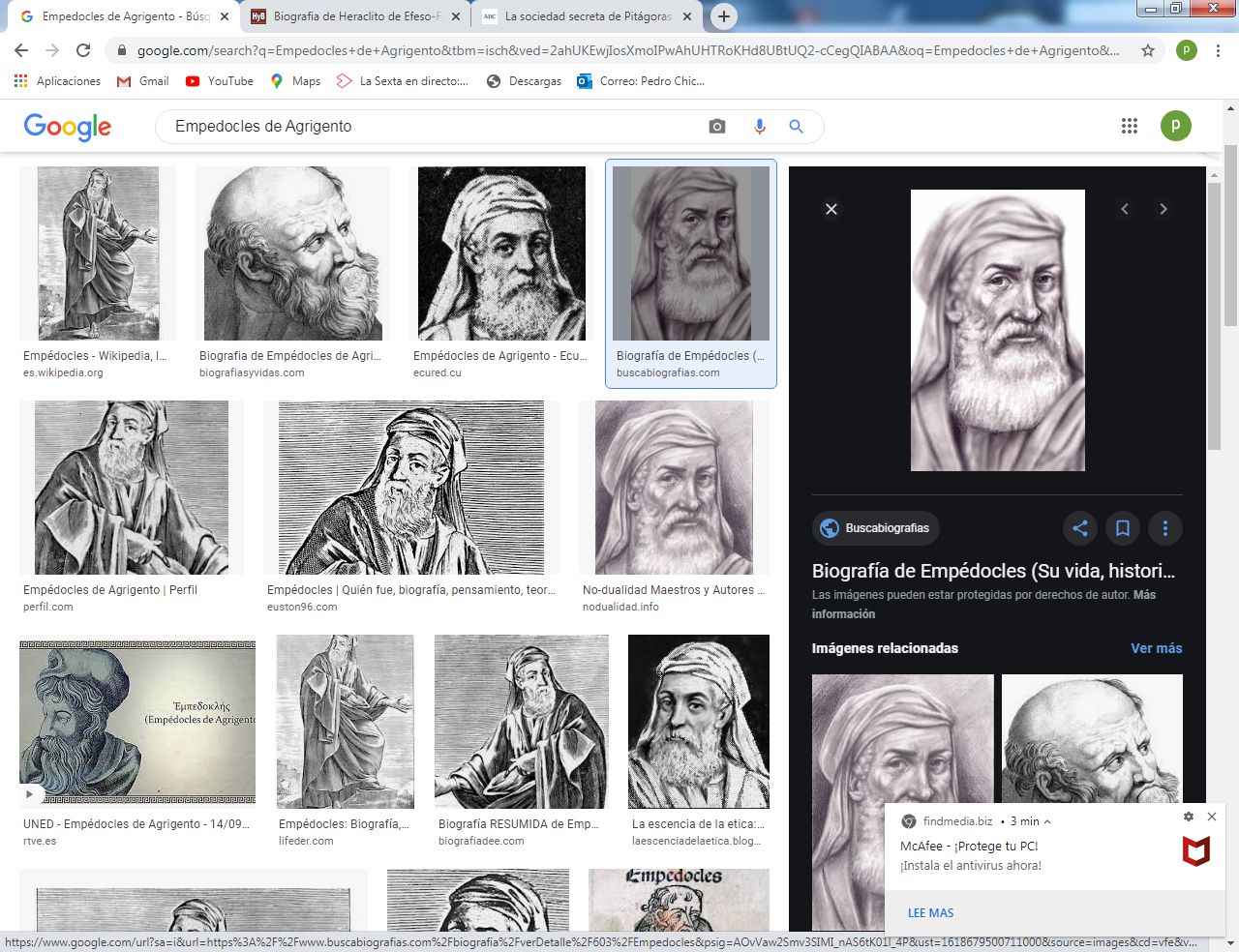 Heráclito de EfesoyEmpédocles de Agrigento• Parménides de Elea (540-470), que conoció esta postura dinámica de Heráclito, seoponía a esa actitud con una actitud contraria, en un extenso "Poema sobre el Ser‛', que por fortuna seconserva. El movimiento no existe, sino que es aparente. Sólo existe el ser estático,absoluto, fijo, total. Además es unitario y global.Su discípulo y seguidor Zenón de Elea (490—420) se encargaría con algunas pruebas,o aporías, de demostrarlo: la de la flecha que está quieta en cada instante y parece que semueve pero no es así; la de la tortuga que nunca será alcanzada por el veloz Aquiles,pues éste en cada instante tendrá que recorrer la mitad del espacio que le separa de ella yasí nunca recorrerá el todo, sino sólo la media parte.• Empédocles de Agrlgento (495-435),fue un  medio mago, erudito, famoso, profeta, que se arro]ó al Etna para entrar en la mansión de los dioses. En sus libros 'Sobre Ia naturaIeza” o en "Las Purificaciones ", nos habla de los cuatro principios de las cosas: aire, agua, tierra y fuego. Los seres brotan de la combinación de estos elementos, la cual se debe a las dos fuerzasdel universo: el amor y el odio.•Anaxágoras de Klazomene (500-428), emigró a Atenas donde conoció aPericles y donde fue escuchado por Sócrates, con el cual no sintonizó.Su pensamiento es muy pluralista. Considera que las cosas están hechas de muchosprincipios a los cuales él llama "semillas" y en las cuales se halla el origen y la explicaciónde todo lo existente.Enseñaba que existe una mente genial, onous, que es la causa del orden cósmico. Ella es la que pone elorden y la que genera el movimiento, la vida, el progreso y hasta el alma de los hombres.• Demócrito de Abdera (460-370) es otro de los grandes pensadores, ya en plenosiglo de oro del pensamiento griego. Se dedicó  a filosofar y se le atribuían en laantigüedad hasta 52 libros, casi en su totalidad perdidos.Su pensamiento es atomista. Todo está hecho de átomo (a-tomos, sin peso), queson elementos simples que se combinan mecánicamente para producir los seres. Losátomos son diferentes en forma, tamaño, orden. Se combinan y se separan en función delazar.Todo se rige por leyes mecánicas. El universo es un baile interminable de efectosatómicos. Hasta el espíritu humano es una expresión de los átomos más sutiles ydinámicos.• Protágoras de Abdera (481-401), de mucha fama,protegido de Pericles, llegó a afirmar en su libro "Acerca delos dioses",que las divinidades eran meras creencias sinrealidad. Su actitud arreligiosa le produjo una acusación deimpiedad y tuvo que huir de Atenas.Su principal idea fue la "homomensura". Su principio eraque "los hombres son la medida de todas las cosas: de lasque son, en cuanto son; y de las que no son, en cuanto carecen de ser”.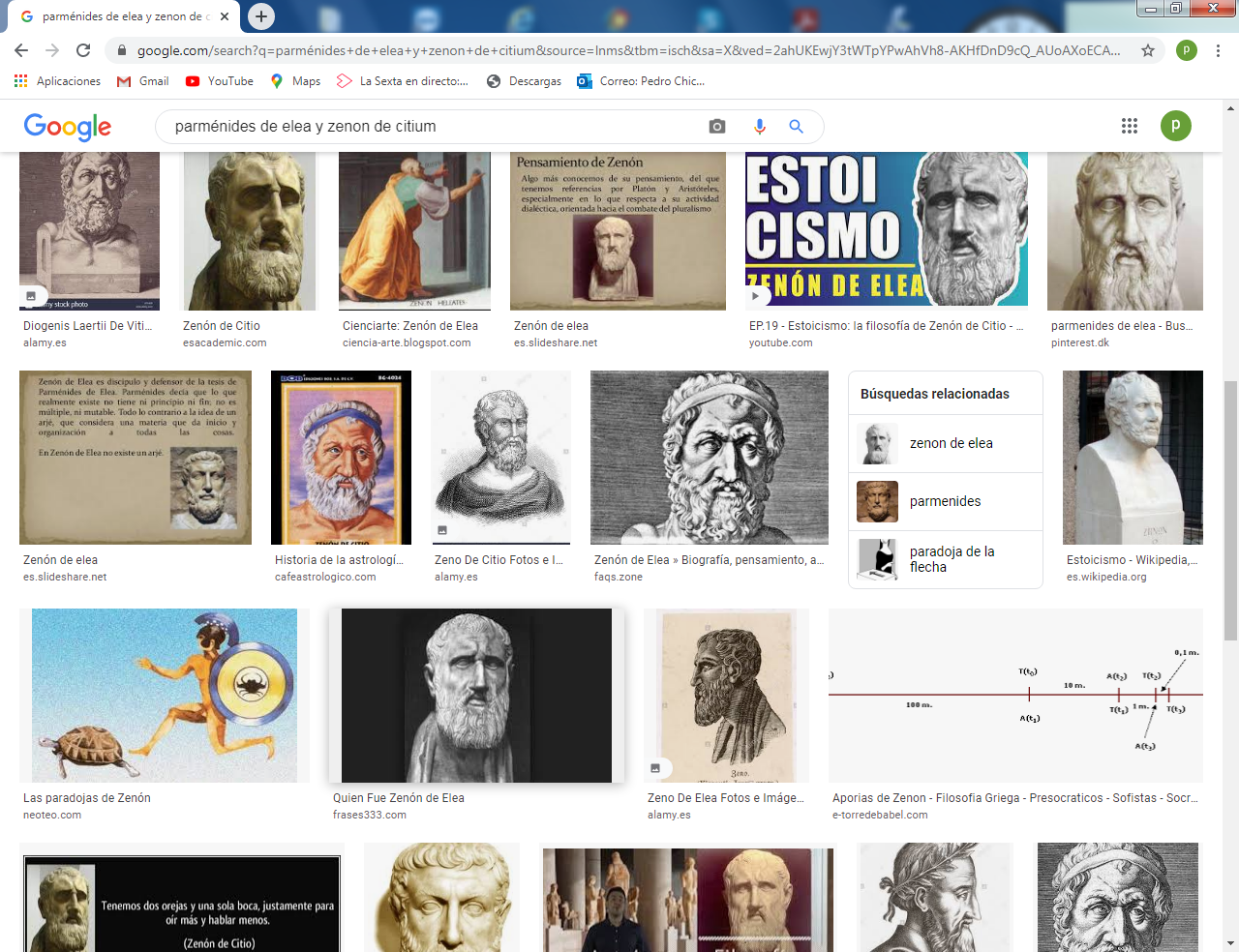 Parménides de Elea y sus aporías3. El significado de los presocráticos La filosofía presocrática reúne una serie de doctrinas concebidas por un grupo de pensadores griegos, anteriores a Sócrates, que estaban preocupados por comprender y descifrar el origen natural de todo aquello que les rodeaba.Los presocráticos más destacados fueron Tales de Mileto, Pitágoras, Anaximandro, Anaxímedes, Heráclito, Protágoras, entre otros. Pero lo original de cada uno de ellos es lo que realmente significa lo que es la búsqueda, la discrepancia, el afán de saber y sobre todo la creación de escuela. Otros investigadores se asocian en torno a maestro. Y terminan los hombres en ser amantes del saber. Algunos incluso fueron contemporáneos o posteriores a Sócrates, como Demócrito. Y muchos continuaron con la misma tendencia de pensamiento presocrático.En este sentido, el término filosofía presocrática se emplea como una clasificación cronológica de los pensadores que siguieron las tendencias de los filósofos de los siglos VI y V a.C, previa a la restructuración del pensamiento filosófico que presentó Sócrates posteriormente.La filosofía presocrática se caracteriza en que los pensadores griegos comenzaron a desarrollar una serie de reflexiones racionales o logos, acerca de cuál era el principio de las cosas.Es decir, la filosofía presocrática nace de la crítica y de la curiosidad de un grupo de individuos que se preocupó por conocer mejor la naturaleza y sus fenómenos, así como, el origen de las cosas materiales no hechas por el hombre, pero no desde la mitología sino desde el pensamiento reflexivo y racional.Por tanto, la filosofía presocrática surgió como una especulación libre y no se basó en una serie de textos sagrados, por ello se le reconoce como la etapa de la cosmología.Los fundamentos de la filosofía presocrática fueron concebidos tanto por filósofos, cosmólogos, matemáticos, físicos y demás sabios de ese momento histórico y social en particular. Y no se advierten diferencias entre la filosofía: afán de buscar, de pensar, de exponer, de discrepar y de profundizar; la ciencia: buscar datos, descubrir les naturales, explicas la vida, la naturaleza y la tierra.Lamentablemente, las obras de los presocráticos se han hallado de manera fragmentada en citas o menciones que han hecho otros autores posteriores en fuentes secundarias. Por esta razón no se cuenta con un registro completo de las obras y doctrinas filosóficas presocráticas.Tales de Mileto es considero como el principal filósofo presocrático. Fue un matemático, físico y legislador griego, quien partió del pensamiento racional y reflexivo para responder sus dudas acerca del origen de todas las cosas. Dichas reflexiones lo impulsaron a determinar que todo se originaba a partir del agua.A Tales de Mileto le siguieron otros filósofos como Anaxímenes, quien afirmaba que el origen de las cosas era el aire. Para Heráclito era el fuego, y para Anaximandro era el apeirón o lo infinito.Sin embargo, a pesar de sus diferentes hipótesis todos coincidían en creer en la existencia de un principio u origen único de la naturaleza y de las cosas materiales, excepto de aquello que era creado por el ser humano.Características de la filosofía presocrática  Lo principal de esa corriente es el despertar de una labor humana que fe el pensar y el explicar el pensamiento.Los principales rasgos pueden definirse en os siguientes:Los filósofos presocráticos iniciaron el llamado paso del mito al logos, es decir, iniciaron el pensamiento racional.Es una filosofía que busca conocer cuál es el origen de la naturaleza y sus fenómenos, así como, de todo aquello que no es hecho por la mano del hombre.Fueron los primeros pensadores en romper con el esquema del pensamiento mitológico.Se carece de fuentes primarias de los pensamientos y teorías desarrolladas por los filósofos presocráticos. Solo se cuenta con las citas halladas en fuentes secundarias.En algunos filósofos presocráticos se puede apreciar la influencia del pensamiento oriental, fundamentalmente de Egipto y Persia.Los filósofos presocráticos desarrollaron la cosmología explicada a partir de la naturaleza (physis) y el cosmos.Buscaban una verdadera teoría que explique sus dudas.Los filósofos presocráticos vivían, principalmente, en las poblaciones griegas ubicadas en Asia Menor, por ejemplo, Jonia. El sentido de las escuelas filosóficasTeofrasto, en su obra Opiniones de los físicos, había desarrollado una clasificación de filósofos por escuelas. Diversos doxógrafos (de doxa, "opinión"), los escritores de "sucesiones", continuaron y sistematizaron esta tendencia, sobre todo Soción de Alejandría. Relacionaban a los filósofos con sus supuestos maestros y discípulos. De estas sucesiones se nutrió el cronógrafo Apolodoro de Atenas para confeccionar sus Crónicas. ​ Generalmente bastaba saber que un filósofo era conciudadano de otro más joven para que los doxógrafos y otros autores tardíos supusieran que el primero había sido maestro del segundo.​ Así es como se fueron "inventando" filiaciones intelectuales dispuestas en escuelas, cuyo máximo divulgador fue Diógenes Laercio, y que siguieron como verdaderas los Padres de la Iglesia.    Las escuelas distinguidas por estas tradiciones fueron la Escuela de Mileto, compuesta por Tales, Anaximandro y Anaxímenes; la Escuela eleática, con Jenófanes como fundador y Parménides, Zenón y Meliso como sucesores; y la Escuela atomista, con Leucipo  y Demócrito.    La Escuela Pitagórica, en cambio, parece tener más probabilidades de haber sido real, puesto que era no solo una asociación con fines filosóficos, sino también religiosos, y hay una apreciable cantidad de testimonios anteriores a Teofrasto que nos detallan su actividad. Sin embargo, presenta problemas particulares de datación, así como para precisar su unidad doctrinal.​ Además de Pitágoras, semi-legendario fundador de la escuela, podemos contar en ella a Alcmeón. Los neoplatónicos, como Jámblico, tendían a considerar a Parménides y su escuela dentro del pitagorismo, conformando la más general Escuela itálica    Los filólogos modernos han tendido a rechazar la división escolar doxográfica. El análisis de las doctrinas presocráticas por separado muchas veces ha refutado las suposiciones de influencias entre autores. La edición de Diels prescinde, en la medida de lo posible, de la división escolar. ​    Jaeger, sin embargo, en su obra La teología de los primeros filósofos griegos, considera en un solo capítulo (II, La teología de los naturalistas milesios) a la escuela milesia. Kirk, Raven y Schofield modifican la vieja distinción entre escuela milesia y escuela itálica, modificando la nomenclatura geográfica pero concibiendo cierta unidad de orientación: por un lado presentan a los pensadores jonios, caracterizándolos como monistas materialistas: cada autor concebía un principio material (el agua o el aire, por ejemplo) como génesis de la pluralidad de las cosas que se presentan ante los ojos. Los autores indican que la inclusión de Jenófanes y de Heráclito en los capítulos dedicados a la filosofía jonia es meramente pragmática, puesto que estos superan de alguna manera los intereses naturalistas​ Los jonios están divididos históricamente en pre-parmenídeos (los ya mencionados, precedidos por la escuela de Mileto) y post-parmenídeos (Anaxágoras, Meliso, los atomistas). Estos últimos siguieron la tendencia naturalista de los primeros, pero respondiendo a la especulación de Parménides, que desarticuló aquellas concepciones físicas.​ La filosofía en el occidente griego, o sea, en el sur de Italia, se sitúa históricamente entre ambos. Sus representantes tuvieron intereses no naturalistas, sino especulativos, aunque sobre este punto tampoco hay una uniformidad total​ Allí los autores ubican tanto a Pitágoras como a los representantes de la escuela eleática (excepto Meliso) y a Empédocles.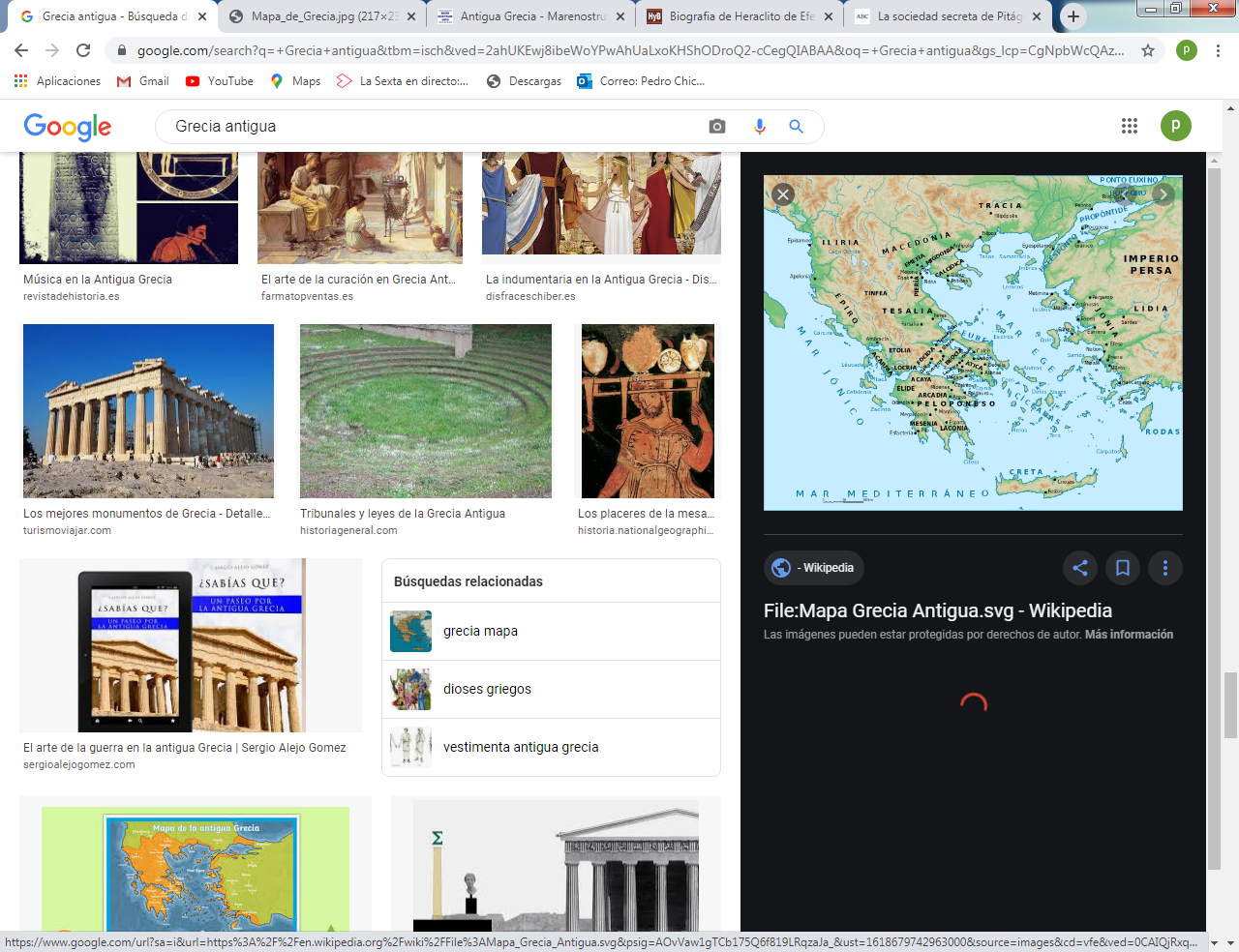 